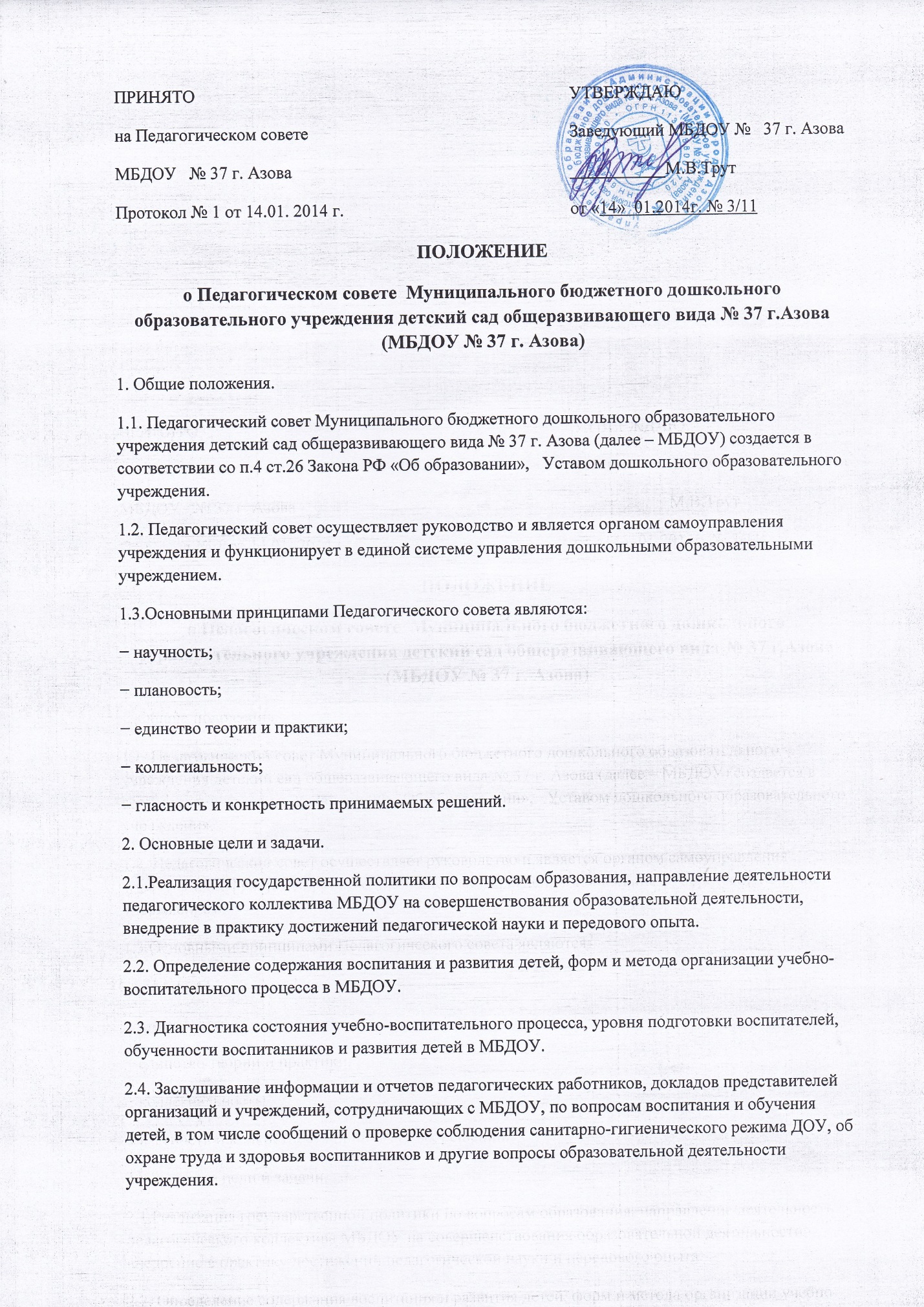 2.5. Создание в МБДОУ микроклимата творческого сотрудничества в педагогическом процессе воспитателей, воспитанников и родителей.2.6. Обогащение воспитателей теоретическими знаниями по теме заседания Педагогического совета.2.7. Организация, выявление, формирование, изучение, обобщение, распространение и внедрение передового опыта педагогических работников МБДОУ.2.8. Объединение усилий педагогического коллектива на повышение эффективности учебно-воспитательного процесса, перевода учреждения в режим развития.3. Функции Педагогического совета.3.1. Обсуждает и утверждает Программу развития МБДОУ, другие нормативные документы, касающиеся деятельности педагогического коллектива МБДОУ.3.2. Обсуждает и утверждает Основную общеобразовательную программу МБДОУ, разрабатываемую на основе Федеральных государственных требований, определяющую содержание и организацию образовательного процесса для детей дошкольного возраста, направленную на формирование общей культуры, развитие физических, интеллектуальных и личностных качеств, формирование предпосылок учебной деятельности, обеспечивающих социальную успешность, сохранение и укрепление детей дошкольного возраста, коррекцию недостатков в физическом и (или) психическом развитии детей.3.3. Определяет и утверждает систему мониторинга достижения детьми планируемых результатов освоения основной общеобразовательной программы ДОУ (объекты, формы, периодичность и содержание мониторинга).3.4.Определяет направления образовательной деятельности МБДОУ.3.5. Выбирает, принимает и утверждает образовательные и воспитательные программы, реализуемые в МБДОУ, осуществляет выбор форм и методов учебно-воспитательного процесса и способы их реализации.3.6. Обсуждает и утверждает планы работы МБДОУ, подводит итоги прошедшего учебного года.3.7. Утверждает расписание непосредственно образовательной деятельности детей в разных возрастных группах.3.8. Утверждает режимы дня в разных возрастных группах на период образовательного процесса и летний оздоровительный период.3.9. Рассматривает вопросы повышения квалификации и переподготовки кадров.3.10. Рассматривает вопросы организации дополнительных услуг родителям, утверждает расписание занятий дополнительного образования детей.3.11. Организует выявление, обобщение, распространение, внедрение передового опыта.3.12. Заслушивает отчеты заведующей о создании условий для реализации образовательных программ.3.13. Выбирает направление опытно-экспериментальной работы, оценивает ее результаты.3.14. Утверждает характеристики педагогов.4. Состав Педагогического совета и организация его работы.4.1.В состав Педагогического совета входят все педагогические работники МБДОУ4.2. На  Педагогическом совете могут принимать участие председатель Общего собрания коллектива МБДОУ и председатель Попечительского совета МБДОУ  на праве совещательного голоса.4.3.Председателем педагогического совета является заведующий МБДОУ4.4.Заседания Педагогического совета проводятся в соответствии с планом работы МБДОУ,  но не реже четырех раз в течение учебного года.4.5.Решение Педагогического совета является правомочным, если на его заседании присутствовало не менее двух третей  состава педагогического совета и за него проголосовало большинство присутствовавших на заседании членов педагогического совета.4.6. Решения Педагогического совета  принимаются открытым голосованием.4.7.Решение, принятое в пределах компетенции Педагогического совета и не противоречащее законодательству, является обязательным для исполнения.4.8. Организацию выполнения решений Педагогического совета осуществляет заведующая МБДОУ и ответственные лица, указанные в решении: результаты этой работы сообщаются членам Педагогического совета на последующих его заседаниях. В практической деятельности решения Педагогического совета могут проводиться последующими приказами заведующего.5. Документация Педагогического совета.5.1. Заседания Педагогического совета оформляются протокольно. В книге протоколов фиксируется ход обсуждения вопросов, выносимых на заседание предложения и замечания членов Педагогического совета. Протоколы подписываются председателем и секретарем.5.2. Нумерация протоколов ведется от начала учебного года.5.3. Протоколы Педагогического совета хранятся в делах учреждения.